14.10.2021  № 1825О признании утратившими силу некоторых постановлений администрации города Чебоксары  В целях приведения правовых актов администрации города Чебоксары    в соответствие с требованиями действующего законодательства администрация города Чебоксары постановляет:1. Признать утратившими силу некоторые постановления администрации города Чебоксары:от 25.02.2004 № 25 «Об обеспечении безопасности дорожного движения маршрутными такси в г. Чебоксары»;от 14.05.2004 № 105 «Об упорядочении использования Привокзальной площади железнодорожной станции г. Чебоксары»;от 01.04.2008 № 86 «Об организации стоянок такси в городе Чебоксары»;от 06.11.2008 № 256 «О дополнительных мерах по предупреждению чрезвычайных ситуаций при перевозке опасных грузов автомобильным транспортом в городе Чебоксары».2. Настоящее постановление вступает в силу со дня его официального опубликования.3. Контроль за исполнением настоящего постановления возложить                       на заместителя главы администрации города Чебоксары по вопросам ЖКХ Филиппова В.И.И.о. главы администрации города Чебоксары			  					А.Н. ПетровЧăваш РеспубликиШупашкар хулаАдминистрацийěЙЫШĂНУ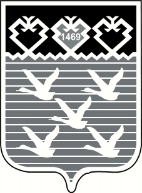 Чувашская РеспубликаАдминистрациягорода ЧебоксарыПОСТАНОВЛЕНИЕ